MOD.01.02.38-14/09/2015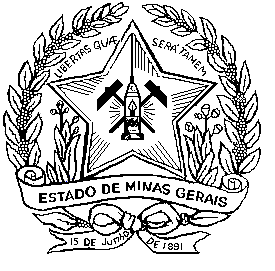 SECRETARIA DE ESTADO DE FAZENDA DE MINAS GERAISDECLARAÇÃO BENS E DIREITOS / ACÚMULO DE CARGOS / COMPLEMENTAÇÃO DE VENCIMENTO01NOMEMASP02DECLARO,  NA LEI FEDERAL Nº 8.730, DE 10 DE NOVEMBRO DE 1993 E SOB     RESPONSABILIDADE CIVIL E PENAL, PARA FINS DE:DECLARO,  NA LEI FEDERAL Nº 8.730, DE 10 DE NOVEMBRO DE 1993 E SOB     RESPONSABILIDADE CIVIL E PENAL, PARA FINS DE:DECLARO,  NA LEI FEDERAL Nº 8.730, DE 10 DE NOVEMBRO DE 1993 E SOB     RESPONSABILIDADE CIVIL E PENAL, PARA FINS DE:DECLARO,  NA LEI FEDERAL Nº 8.730, DE 10 DE NOVEMBRO DE 1993 E SOB     RESPONSABILIDADE CIVIL E PENAL, PARA FINS DE:DECLARO,  NA LEI FEDERAL Nº 8.730, DE 10 DE NOVEMBRO DE 1993 E SOB     RESPONSABILIDADE CIVIL E PENAL, PARA FINS DE:DECLARO,  NA LEI FEDERAL Nº 8.730, DE 10 DE NOVEMBRO DE 1993 E SOB     RESPONSABILIDADE CIVIL E PENAL, PARA FINS DE:DECLARO,  NA LEI FEDERAL Nº 8.730, DE 10 DE NOVEMBRO DE 1993 E SOB     RESPONSABILIDADE CIVIL E PENAL, PARA FINS DE:DECLARO,  NA LEI FEDERAL Nº 8.730, DE 10 DE NOVEMBRO DE 1993 E SOB     RESPONSABILIDADE CIVIL E PENAL, PARA FINS DE:DECLARO,  NA LEI FEDERAL Nº 8.730, DE 10 DE NOVEMBRO DE 1993 E SOB     RESPONSABILIDADE CIVIL E PENAL, PARA FINS DE:DECLARO,  NA LEI FEDERAL Nº 8.730, DE 10 DE NOVEMBRO DE 1993 E SOB     RESPONSABILIDADE CIVIL E PENAL, PARA FINS DE:DECLARO,  NA LEI FEDERAL Nº 8.730, DE 10 DE NOVEMBRO DE 1993 E SOB     RESPONSABILIDADE CIVIL E PENAL, PARA FINS DE:DECLARO,  NA LEI FEDERAL Nº 8.730, DE 10 DE NOVEMBRO DE 1993 E SOB     RESPONSABILIDADE CIVIL E PENAL, PARA FINS DE:DECLARO,  NA LEI FEDERAL Nº 8.730, DE 10 DE NOVEMBRO DE 1993 E SOB     RESPONSABILIDADE CIVIL E PENAL, PARA FINS DE:DECLARO,  NA LEI FEDERAL Nº 8.730, DE 10 DE NOVEMBRO DE 1993 E SOB     RESPONSABILIDADE CIVIL E PENAL, PARA FINS DE:DECLARO,  NA LEI FEDERAL Nº 8.730, DE 10 DE NOVEMBRO DE 1993 E SOB     RESPONSABILIDADE CIVIL E PENAL, PARA FINS DE:DECLARO,  NA LEI FEDERAL Nº 8.730, DE 10 DE NOVEMBRO DE 1993 E SOB     RESPONSABILIDADE CIVIL E PENAL, PARA FINS DE:DECLARO,  NA LEI FEDERAL Nº 8.730, DE 10 DE NOVEMBRO DE 1993 E SOB     RESPONSABILIDADE CIVIL E PENAL, PARA FINS DE:DECLARO,  NA LEI FEDERAL Nº 8.730, DE 10 DE NOVEMBRO DE 1993 E SOB     RESPONSABILIDADE CIVIL E PENAL, PARA FINS DE:  POSSE EM:  POSSE EM:  CARGO EFETIVO  CARGO COMISSIONADO  CARGO COMISSIONADO  CARGO COMISSIONADO  CARGO COMISSIONADO  FUNÇÃO GRATIFICADA   FUNÇÃO GRATIFICADA   FUNÇÃO GRATIFICADA        ATO DE NOMEAÇÃO / DESIGNAÇÃO PUBLICADO NO “MG” DO DIA             /     /            ATO DE NOMEAÇÃO / DESIGNAÇÃO PUBLICADO NO “MG” DO DIA             /     /            ATO DE NOMEAÇÃO / DESIGNAÇÃO PUBLICADO NO “MG” DO DIA             /     /            ATO DE NOMEAÇÃO / DESIGNAÇÃO PUBLICADO NO “MG” DO DIA             /     /            ATO DE NOMEAÇÃO / DESIGNAÇÃO PUBLICADO NO “MG” DO DIA             /     /            ATO DE NOMEAÇÃO / DESIGNAÇÃO PUBLICADO NO “MG” DO DIA             /     /            ATO DE NOMEAÇÃO / DESIGNAÇÃO PUBLICADO NO “MG” DO DIA             /     /            ATO DE NOMEAÇÃO / DESIGNAÇÃO PUBLICADO NO “MG” DO DIA             /     /            ATO DE NOMEAÇÃO / DESIGNAÇÃO PUBLICADO NO “MG” DO DIA             /     /            ATO DE NOMEAÇÃO / DESIGNAÇÃO PUBLICADO NO “MG” DO DIA             /     /     NOME DO CARGO/ FUNÇÃO GRATIFICADA (REFERENTE AOS ITENS ACIMA)NOME DO CARGO/ FUNÇÃO GRATIFICADA (REFERENTE AOS ITENS ACIMA)NOME DO CARGO/ FUNÇÃO GRATIFICADA (REFERENTE AOS ITENS ACIMA)NOME DO CARGO/ FUNÇÃO GRATIFICADA (REFERENTE AOS ITENS ACIMA)CÓDIGOFASÍMBOLOSÍMBOLONÍVELGRAU  EXERCÍCIO EM CARGO COMISSIONADO  EXERCÍCIO EM CARGO COMISSIONADO  EXERCÍCIO EM CARGO COMISSIONADO  EXERCÍCIO EM CARGO COMISSIONADO  EXERCÍCIO EM CARGO COMISSIONADO  EXERCÍCIO EM CARGO COMISSIONADO  EXERCÍCIO EM CARGO COMISSIONADO  EXERCÍCIO EM CARGO COMISSIONADO  EXERCÍCIO EM CARGO COMISSIONADO  EXERCÍCIO EM CARGO COMISSIONADO         ATO DE DESIGNAÇÃO PUBLICADO NO “MG” DO DIA             /     /              ATO DE DESIGNAÇÃO PUBLICADO NO “MG” DO DIA             /     /              ATO DE DESIGNAÇÃO PUBLICADO NO “MG” DO DIA             /     /              ATO DE DESIGNAÇÃO PUBLICADO NO “MG” DO DIA             /     /              ATO DE DESIGNAÇÃO PUBLICADO NO “MG” DO DIA             /     /              ATO DE DESIGNAÇÃO PUBLICADO NO “MG” DO DIA             /     /              ATO DE DESIGNAÇÃO PUBLICADO NO “MG” DO DIA             /     /              ATO DE DESIGNAÇÃO PUBLICADO NO “MG” DO DIA             /     /              ATO DE DESIGNAÇÃO PUBLICADO NO “MG” DO DIA             /     /              ATO DE DESIGNAÇÃO PUBLICADO NO “MG” DO DIA             /     /     NOME DO CARGO/ FUNÇÃO GRATIFICADA (REFERENTE AOS ITENS ACIMA)NOME DO CARGO/ FUNÇÃO GRATIFICADA (REFERENTE AOS ITENS ACIMA)NOME DO CARGO/ FUNÇÃO GRATIFICADA (REFERENTE AOS ITENS ACIMA)NOME DO CARGO/ FUNÇÃO GRATIFICADA (REFERENTE AOS ITENS ACIMA)CÓDIGOFASÍMBOLOSÍMBOLONÍVELGRAU  EXONERAÇÃO / DISPENSA DE:  EXONERAÇÃO / DISPENSA DE:  CARGO EFETIVO  CARGO COMISSIONADO  CARGO COMISSIONADO  CARGO COMISSIONADO  CARGO COMISSIONADO  FUNÇÃO GRATIFICADA  FUNÇÃO GRATIFICADA  FUNÇÃO GRATIFICADA         ATO PUBLICADO NO “MG” DO DIA             /     /              ATO PUBLICADO NO “MG” DO DIA             /     /              ATO PUBLICADO NO “MG” DO DIA             /     /              ATO PUBLICADO NO “MG” DO DIA             /     /              ATO PUBLICADO NO “MG” DO DIA             /     /              ATO PUBLICADO NO “MG” DO DIA             /     /              ATO PUBLICADO NO “MG” DO DIA             /     /              ATO PUBLICADO NO “MG” DO DIA             /     /              ATO PUBLICADO NO “MG” DO DIA             /     /              ATO PUBLICADO NO “MG” DO DIA             /     /     NOME DO CARGO/ FUNÇÃO GRATIFICADA (REFERENTE AOS ITENS ACIMA)NOME DO CARGO/ FUNÇÃO GRATIFICADA (REFERENTE AOS ITENS ACIMA)NOME DO CARGO/ FUNÇÃO GRATIFICADA (REFERENTE AOS ITENS ACIMA)NOME DO CARGO/ FUNÇÃO GRATIFICADA (REFERENTE AOS ITENS ACIMA)CÓDIGOFASÍMBOLOSÍMBOLONÍVELGRAU  APOSENTADORIA NO CARGO:        APOSENTADORIA NO CARGO:        APOSENTADORIA NO CARGO:        APOSENTADORIA NO CARGO:        APOSENTADORIA NO CARGO:        APOSENTADORIA NO CARGO:        APOSENTADORIA NO CARGO:        APOSENTADORIA NO CARGO:        APOSENTADORIA NO CARGO:        APOSENTADORIA NO CARGO:        ORDENAÇÃO DE DESPESAS  ORDENAÇÃO DE DESPESAS  ORDENAÇÃO DE DESPESAS  ORDENAÇÃO DE DESPESAS  ORDENAÇÃO DE DESPESAS  ORDENAÇÃO DE DESPESAS  ORDENAÇÃO DE DESPESAS  ORDENAÇÃO DE DESPESAS  ORDENAÇÃO DE DESPESAS  ORDENAÇÃO DE DESPESAS  OUTROS:        OUTROS:        OUTROS:        OUTROS:        OUTROS:        OUTROS:        OUTROS:        OUTROS:        OUTROS:        OUTROS:      03QUE POSSUO OS SEGUINTES BENS E DIREITOS:QUE POSSUO OS SEGUINTES BENS E DIREITOS:QUE POSSUO OS SEGUINTES BENS E DIREITOS:QUE POSSUO OS SEGUINTES BENS E DIREITOS:QUE POSSUO OS SEGUINTES BENS E DIREITOS:QUE POSSUO OS SEGUINTES BENS E DIREITOS:ITEMITEMDISCRIMINAÇÃO, DATA E VALOR DE AQUISIÇÃO E VENDA, QUANDO FOR O CASOVALOR (R$)VALOR (R$)04E QUE PERCEBO AS SEGUINTES RENDAS:E QUE PERCEBO AS SEGUINTES RENDAS:E QUE PERCEBO AS SEGUINTES RENDAS:E QUE PERCEBO AS SEGUINTES RENDAS:FONTE PRINCIPAL - VENCIMENTO (BRUTO / MENSAL)FONTE PRINCIPAL - VENCIMENTO (BRUTO / MENSAL)VALOR (R$)OUTROS RENDIMENTOS – ALUGUEL, PENSÃO ETC (BRUTO / MENSAL)OUTROS RENDIMENTOS – ALUGUEL, PENSÃO ETC (BRUTO / MENSAL)VALOR (R$)05DECLARO, AINDA, QUE:       (OBS: NÃO PREENCHER  / DISPENSA)DECLARO, AINDA, QUE:       (OBS: NÃO PREENCHER  / DISPENSA)DECLARO, AINDA, QUE:       (OBS: NÃO PREENCHER  / DISPENSA)DECLARO, AINDA, QUE:       (OBS: NÃO PREENCHER  / DISPENSA)DECLARO, AINDA, QUE:       (OBS: NÃO PREENCHER  / DISPENSA)DECLARO, AINDA, QUE:       (OBS: NÃO PREENCHER  / DISPENSA)DECLARO, AINDA, QUE:       (OBS: NÃO PREENCHER  / DISPENSA)DECLARO, AINDA, QUE:       (OBS: NÃO PREENCHER  / DISPENSA)DECLARO, AINDA, QUE:       (OBS: NÃO PREENCHER  / DISPENSA)DECLARO, AINDA, QUE:       (OBS: NÃO PREENCHER  / DISPENSA)DECLARO, AINDA, QUE:       (OBS: NÃO PREENCHER  / DISPENSA)DECLARO, AINDA, QUE:       (OBS: NÃO PREENCHER  / DISPENSA)DECLARO, AINDA, QUE:       (OBS: NÃO PREENCHER  / DISPENSA)DECLARO, AINDA, QUE:       (OBS: NÃO PREENCHER  / DISPENSA)DECLARO, AINDA, QUE:       (OBS: NÃO PREENCHER  / DISPENSA)DECLARO, AINDA, QUE:       (OBS: NÃO PREENCHER  / DISPENSA)DECLARO, AINDA, QUE:       (OBS: NÃO PREENCHER  / DISPENSA)DECLARO, AINDA, QUE:       (OBS: NÃO PREENCHER  / DISPENSA)DECLARO, AINDA, QUE:       (OBS: NÃO PREENCHER  / DISPENSA)DECLARO, AINDA, QUE:       (OBS: NÃO PREENCHER  / DISPENSA)DECLARO, AINDA, QUE:       (OBS: NÃO PREENCHER  / DISPENSA)DECLARO, AINDA, QUE:       (OBS: NÃO PREENCHER  / DISPENSA)DECLARO, AINDA, QUE:       (OBS: NÃO PREENCHER  / DISPENSA)DECLARO, AINDA, QUE:       (OBS: NÃO PREENCHER  / DISPENSA)DECLARO, AINDA, QUE:       (OBS: NÃO PREENCHER  / DISPENSA)DECLARO, AINDA, QUE:       (OBS: NÃO PREENCHER  / DISPENSA)DECLARO, AINDA, QUE:       (OBS: NÃO PREENCHER  / DISPENSA)DECLARO, AINDA, QUE:       (OBS: NÃO PREENCHER  / DISPENSA)DECLARO, AINDA, QUE:       (OBS: NÃO PREENCHER  / DISPENSA)DECLARO, AINDA, QUE:       (OBS: NÃO PREENCHER  / DISPENSA)DECLARO, AINDA, QUE:       (OBS: NÃO PREENCHER  / DISPENSA)DECLARO, AINDA, QUE:       (OBS: NÃO PREENCHER  / DISPENSA)DECLARO, AINDA, QUE:       (OBS: NÃO PREENCHER  / DISPENSA)DECLARO, AINDA, QUE:       (OBS: NÃO PREENCHER  / DISPENSA)ACUMULO (EXERÇO) OUTRO CARGO DE:ACUMULO (EXERÇO) OUTRO CARGO DE:ACUMULO (EXERÇO) OUTRO CARGO DE:ACUMULO (EXERÇO) OUTRO CARGO DE:ACUMULO (EXERÇO) OUTRO CARGO DE:ACUMULO (EXERÇO) OUTRO CARGO DE:ACUMULO (EXERÇO) OUTRO CARGO DE:ACUMULO (EXERÇO) OUTRO CARGO DE:ACUMULO (EXERÇO) OUTRO CARGO DE:ACUMULO (EXERÇO) OUTRO CARGO DE:SÍMBOLO/ NÍVEL: GRAU: NA ESFERA:FEDERALFEDERALFEDERALESTADUALMUNICIPALMUNICIPALSÍMBOLO/ NÍVEL: GRAU: NA ESFERA:FEDERALFEDERALFEDERALESTADUALMUNICIPALMUNICIPALLOTADO NO(A)      LOTADO NO(A)      LOTADO NO(A)      LOTADO NO(A)      LOTADO NO(A)      LOTADO NO(A)      LOTADO NO(A)      LOTADO NO(A)      LOTADO NO(A)      LOTADO NO(A)      LOTADO NO(A)      LOTADO NO(A)      LOTADO NO(A)      LOTADO NO(A)      LOTADO NO(A)      LOTADO NO(A)      NÃO EXERÇO NENHUM OUTRO CARGO, EMPREGO OU FUNÇÃO PÚBLICA NA ADMINISTRAÇÃO DIRETA, AUTÁRQUICA, FUNDACIONAL, EMPRESA PÚBLICA OU SOCIEDADE DE ECONOMIA MISTA NAS ESFERAS FEDERAL, ESTADUAL OU MUNICIPAL. NÃO EXERÇO NENHUM OUTRO CARGO, EMPREGO OU FUNÇÃO PÚBLICA NA ADMINISTRAÇÃO DIRETA, AUTÁRQUICA, FUNDACIONAL, EMPRESA PÚBLICA OU SOCIEDADE DE ECONOMIA MISTA NAS ESFERAS FEDERAL, ESTADUAL OU MUNICIPAL. NÃO EXERÇO NENHUM OUTRO CARGO, EMPREGO OU FUNÇÃO PÚBLICA NA ADMINISTRAÇÃO DIRETA, AUTÁRQUICA, FUNDACIONAL, EMPRESA PÚBLICA OU SOCIEDADE DE ECONOMIA MISTA NAS ESFERAS FEDERAL, ESTADUAL OU MUNICIPAL. NÃO EXERÇO NENHUM OUTRO CARGO, EMPREGO OU FUNÇÃO PÚBLICA NA ADMINISTRAÇÃO DIRETA, AUTÁRQUICA, FUNDACIONAL, EMPRESA PÚBLICA OU SOCIEDADE DE ECONOMIA MISTA NAS ESFERAS FEDERAL, ESTADUAL OU MUNICIPAL. NÃO EXERÇO NENHUM OUTRO CARGO, EMPREGO OU FUNÇÃO PÚBLICA NA ADMINISTRAÇÃO DIRETA, AUTÁRQUICA, FUNDACIONAL, EMPRESA PÚBLICA OU SOCIEDADE DE ECONOMIA MISTA NAS ESFERAS FEDERAL, ESTADUAL OU MUNICIPAL. NÃO EXERÇO NENHUM OUTRO CARGO, EMPREGO OU FUNÇÃO PÚBLICA NA ADMINISTRAÇÃO DIRETA, AUTÁRQUICA, FUNDACIONAL, EMPRESA PÚBLICA OU SOCIEDADE DE ECONOMIA MISTA NAS ESFERAS FEDERAL, ESTADUAL OU MUNICIPAL. NÃO EXERÇO NENHUM OUTRO CARGO, EMPREGO OU FUNÇÃO PÚBLICA NA ADMINISTRAÇÃO DIRETA, AUTÁRQUICA, FUNDACIONAL, EMPRESA PÚBLICA OU SOCIEDADE DE ECONOMIA MISTA NAS ESFERAS FEDERAL, ESTADUAL OU MUNICIPAL. NÃO EXERÇO NENHUM OUTRO CARGO, EMPREGO OU FUNÇÃO PÚBLICA NA ADMINISTRAÇÃO DIRETA, AUTÁRQUICA, FUNDACIONAL, EMPRESA PÚBLICA OU SOCIEDADE DE ECONOMIA MISTA NAS ESFERAS FEDERAL, ESTADUAL OU MUNICIPAL. NÃO EXERÇO NENHUM OUTRO CARGO, EMPREGO OU FUNÇÃO PÚBLICA NA ADMINISTRAÇÃO DIRETA, AUTÁRQUICA, FUNDACIONAL, EMPRESA PÚBLICA OU SOCIEDADE DE ECONOMIA MISTA NAS ESFERAS FEDERAL, ESTADUAL OU MUNICIPAL. NÃO EXERÇO NENHUM OUTRO CARGO, EMPREGO OU FUNÇÃO PÚBLICA NA ADMINISTRAÇÃO DIRETA, AUTÁRQUICA, FUNDACIONAL, EMPRESA PÚBLICA OU SOCIEDADE DE ECONOMIA MISTA NAS ESFERAS FEDERAL, ESTADUAL OU MUNICIPAL. NÃO EXERÇO NENHUM OUTRO CARGO, EMPREGO OU FUNÇÃO PÚBLICA NA ADMINISTRAÇÃO DIRETA, AUTÁRQUICA, FUNDACIONAL, EMPRESA PÚBLICA OU SOCIEDADE DE ECONOMIA MISTA NAS ESFERAS FEDERAL, ESTADUAL OU MUNICIPAL. NÃO EXERÇO NENHUM OUTRO CARGO, EMPREGO OU FUNÇÃO PÚBLICA NA ADMINISTRAÇÃO DIRETA, AUTÁRQUICA, FUNDACIONAL, EMPRESA PÚBLICA OU SOCIEDADE DE ECONOMIA MISTA NAS ESFERAS FEDERAL, ESTADUAL OU MUNICIPAL. NÃO EXERÇO NENHUM OUTRO CARGO, EMPREGO OU FUNÇÃO PÚBLICA NA ADMINISTRAÇÃO DIRETA, AUTÁRQUICA, FUNDACIONAL, EMPRESA PÚBLICA OU SOCIEDADE DE ECONOMIA MISTA NAS ESFERAS FEDERAL, ESTADUAL OU MUNICIPAL. NÃO EXERÇO NENHUM OUTRO CARGO, EMPREGO OU FUNÇÃO PÚBLICA NA ADMINISTRAÇÃO DIRETA, AUTÁRQUICA, FUNDACIONAL, EMPRESA PÚBLICA OU SOCIEDADE DE ECONOMIA MISTA NAS ESFERAS FEDERAL, ESTADUAL OU MUNICIPAL. NÃO EXERÇO NENHUM OUTRO CARGO, EMPREGO OU FUNÇÃO PÚBLICA NA ADMINISTRAÇÃO DIRETA, AUTÁRQUICA, FUNDACIONAL, EMPRESA PÚBLICA OU SOCIEDADE DE ECONOMIA MISTA NAS ESFERAS FEDERAL, ESTADUAL OU MUNICIPAL. NÃO EXERÇO NENHUM OUTRO CARGO, EMPREGO OU FUNÇÃO PÚBLICA NA ADMINISTRAÇÃO DIRETA, AUTÁRQUICA, FUNDACIONAL, EMPRESA PÚBLICA OU SOCIEDADE DE ECONOMIA MISTA NAS ESFERAS FEDERAL, ESTADUAL OU MUNICIPAL. NÃO RECEBO COMPLEMENTAÇÃO DE VENCIMENTO DE QUALQUER ÓRGÃO OU ENTIDADE DA ADMINISTRAÇÃO DIRETA OU INDIRETA ESTADUAL (LEI Nº 9.266/86, ART. 12).NÃO RECEBO COMPLEMENTAÇÃO DE VENCIMENTO DE QUALQUER ÓRGÃO OU ENTIDADE DA ADMINISTRAÇÃO DIRETA OU INDIRETA ESTADUAL (LEI Nº 9.266/86, ART. 12).NÃO RECEBO COMPLEMENTAÇÃO DE VENCIMENTO DE QUALQUER ÓRGÃO OU ENTIDADE DA ADMINISTRAÇÃO DIRETA OU INDIRETA ESTADUAL (LEI Nº 9.266/86, ART. 12).NÃO RECEBO COMPLEMENTAÇÃO DE VENCIMENTO DE QUALQUER ÓRGÃO OU ENTIDADE DA ADMINISTRAÇÃO DIRETA OU INDIRETA ESTADUAL (LEI Nº 9.266/86, ART. 12).NÃO RECEBO COMPLEMENTAÇÃO DE VENCIMENTO DE QUALQUER ÓRGÃO OU ENTIDADE DA ADMINISTRAÇÃO DIRETA OU INDIRETA ESTADUAL (LEI Nº 9.266/86, ART. 12).NÃO RECEBO COMPLEMENTAÇÃO DE VENCIMENTO DE QUALQUER ÓRGÃO OU ENTIDADE DA ADMINISTRAÇÃO DIRETA OU INDIRETA ESTADUAL (LEI Nº 9.266/86, ART. 12).NÃO RECEBO COMPLEMENTAÇÃO DE VENCIMENTO DE QUALQUER ÓRGÃO OU ENTIDADE DA ADMINISTRAÇÃO DIRETA OU INDIRETA ESTADUAL (LEI Nº 9.266/86, ART. 12).NÃO RECEBO COMPLEMENTAÇÃO DE VENCIMENTO DE QUALQUER ÓRGÃO OU ENTIDADE DA ADMINISTRAÇÃO DIRETA OU INDIRETA ESTADUAL (LEI Nº 9.266/86, ART. 12).NÃO RECEBO COMPLEMENTAÇÃO DE VENCIMENTO DE QUALQUER ÓRGÃO OU ENTIDADE DA ADMINISTRAÇÃO DIRETA OU INDIRETA ESTADUAL (LEI Nº 9.266/86, ART. 12).NÃO RECEBO COMPLEMENTAÇÃO DE VENCIMENTO DE QUALQUER ÓRGÃO OU ENTIDADE DA ADMINISTRAÇÃO DIRETA OU INDIRETA ESTADUAL (LEI Nº 9.266/86, ART. 12).NÃO RECEBO COMPLEMENTAÇÃO DE VENCIMENTO DE QUALQUER ÓRGÃO OU ENTIDADE DA ADMINISTRAÇÃO DIRETA OU INDIRETA ESTADUAL (LEI Nº 9.266/86, ART. 12).NÃO RECEBO COMPLEMENTAÇÃO DE VENCIMENTO DE QUALQUER ÓRGÃO OU ENTIDADE DA ADMINISTRAÇÃO DIRETA OU INDIRETA ESTADUAL (LEI Nº 9.266/86, ART. 12).NÃO RECEBO COMPLEMENTAÇÃO DE VENCIMENTO DE QUALQUER ÓRGÃO OU ENTIDADE DA ADMINISTRAÇÃO DIRETA OU INDIRETA ESTADUAL (LEI Nº 9.266/86, ART. 12).NÃO RECEBO COMPLEMENTAÇÃO DE VENCIMENTO DE QUALQUER ÓRGÃO OU ENTIDADE DA ADMINISTRAÇÃO DIRETA OU INDIRETA ESTADUAL (LEI Nº 9.266/86, ART. 12).NÃO RECEBO COMPLEMENTAÇÃO DE VENCIMENTO DE QUALQUER ÓRGÃO OU ENTIDADE DA ADMINISTRAÇÃO DIRETA OU INDIRETA ESTADUAL (LEI Nº 9.266/86, ART. 12).NÃO RECEBO COMPLEMENTAÇÃO DE VENCIMENTO DE QUALQUER ÓRGÃO OU ENTIDADE DA ADMINISTRAÇÃO DIRETA OU INDIRETA ESTADUAL (LEI Nº 9.266/86, ART. 12).06ASSINATURA DO(A) DECLARANTEASSINATURA DO(A) DECLARANTEASSINATURA DO(A) DECLARANTEASSINATURA DO(A) DECLARANTEASSINATURA DO(A) DECLARANTEASSINATURA DO(A) DECLARANTEASSINATURA DO(A) DECLARANTEASSINATURA DO(A) DECLARANTEASSINATURA DO(A) DECLARANTEASSINATURA DO(A) DECLARANTEASSINATURA DO(A) DECLARANTEASSINATURA DO(A) DECLARANTEASSINATURA DO(A) DECLARANTEASSINATURA DO(A) DECLARANTEASSINATURA DO(A) DECLARANTEASSINATURA DO(A) DECLARANTEASSINATURA DO(A) DECLARANTEASSINATURA DO(A) DECLARANTEASSINATURA DO(A) DECLARANTEASSINATURA DO(A) DECLARANTEASSINATURA DO(A) DECLARANTEASSINATURA DO(A) DECLARANTEASSINATURA DO(A) DECLARANTEASSINATURA DO(A) DECLARANTEASSINATURA DO(A) DECLARANTEASSINATURA DO(A) DECLARANTEASSINATURA DO(A) DECLARANTEASSINATURA DO(A) DECLARANTEASSINATURA DO(A) DECLARANTEASSINATURA DO(A) DECLARANTEASSINATURA DO(A) DECLARANTEASSINATURA DO(A) DECLARANTEASSINATURA DO(A) DECLARANTEASSINATURA DO(A) DECLARANTE    /     /         /     /         /     /     DATADATADATALOCALLOCALLOCALLOCALLOCALLOCALASSINATURAASSINATURAASSINATURAASSINATURAASSINATURA